UCHWAŁA Nr XX/144/2020Rady Gminy Wadowice Górnez dnia 29 grudnia 2020r.w sprawie przyjęcia Gminnego Programu Przeciwdziałania Narkomanii na rok 2021Na podstawie art. 18 ust. 2 pkt 15 ustawy z dnia 8 marca 1990 r. o samorządzie gminnym  (t.j.Dz.U.2020.713 z późn. zm.) oraz art. 10 ust. 3 ustawy z dnia 29 lipca 2005 r. o przeciwdziałaniu narkomanii (Dz.U.2020.2050t.j. ) Rada Gminy uchwala, co następuje; § 1.Przyjmuje się Gminny Program Przeciwdziałania Narkomanii na rok 2021r., stanowiący załącznik do niniejszej uchwały.§ 2.Wykonanie uchwały powierza się Wójtowi Gminy Wadowice Górne.§ 3.Uchwała wchodzi w życie z dniem podjęcia, z datą obowiązywania od 1 stycznia 2021r.                                                                                           Przewodniczący Rady Gminy                                                                                                  Krzysztof  Maciejak		                                                                                                                Załącznik do Uchwały Nr XX/144/2020  Rady Gminy Wadowice Górnez dnia 29 grudnia 2020 rokuGMINNY PROGRAM PRZECIWDZIAŁANIA NARKOMANII W GMINIE WADOWICE GÓRNENA ROK 2021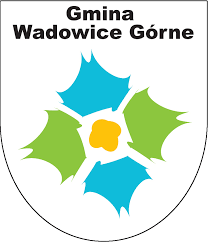 Wadowice Górne, grudzień 2020Spis treściWprowadzenie …………………………………………………………………………...………3I. Podstawy teoretyczne dotyczące zjawiska narkomanii ………………………………....…...41.1 Definicja zjawiska narkomanii…………………………………………………..…………...41.2 Podstawowe informacje na temat narkotyków…………………………...……………..…..4II. Diagnoza zjawiska narkomanii w rodzinie w Gminie Wadowice Górne………………….102.1 Charakterystyka Gminy Wadowice Górne………………………………………………...102.2 Zjawisko narkomanii na terenie Gminy Wadowice Górne…………………….………....102.2.1 Badanie wśród dorosłych mieszkańców gminy……………………………………….....102.2.2 Badanie wśród dzieci i młodzieży………….……………………………………………..142.2.3 Podsumowanie………………………………………………………………………….…17III. Założenia Gminnego Programu Przeciwdziałania Narkomanii na rok 2021……….…….203.1 Beneficjenci programu…………………………………………………….…………….…..203.2 Realizatorzy programu……………………………………………………………………...203.3 Miejsce i czas realizacji…………………………………………………………....…...…....203.4 Cele programu…………………………………………………………………….……..…..203.5 Realizacja programu……………………………………………… …………….…………..213.6 Przewidywane efekty wynikające z realizacji programu……………….…………...…….243.7 Monitorowanie …………………………………………………………………...….…......243.8 Źródła finansowania ……………………………………………………………….…….... 243.9 Sprawozdawczość ……………………………………………………..……….…...……....24..WPROWADZENIEOpracowanie Gminnego Programu Przeciwdziałania Narkomanii w Gminie Wadowice Górne to zadanie wynikające z art. 10 ust. 1 ustawy z dnia 29 lipca 2005 roku                                     o przeciwdziałaniu narkomanii.                 Program oparty jest na diagnozie lokalnych zagrożeń społecznych Gminy Wadowice Górne. Diagnoza została przeprowadzona przez firmę Nowe Horyzonty.Program zawiera podstawy teoretyczne zjawiska narkomanii w rodzinie, charakterystykę skali zjawiska narkomanii na terenie Gminy Wadowice Górne, wskazani są adresaci i realizatorzy programu, miejsce i czas realizacji, cel główny i cele szczegółowe, przewidywane efekty wynikające z realizacji programu, monitorowanie, źródło finansowania oraz sprawozdawczość. Głównym celem programu jest podniesienie świadomości mieszkańców Gminy Wadowice Górne na temat zagrożeń wynikających z używania substancji psychoaktywnych.Program wskazuje główne kierunki działania Gminy Wadowice Górne w zakresie przeciwdziałania narkomanii. Realizacja programu będzie się odbywała w oparciu o 3 obszary problemowe, tj.: profilaktyka przeciwdziałania narkomanii w rodzinie;pomoc terapeutyczna dla osób uzależnionych, zagrożonych uzależnieniem oraz ich rodzin;wsparcie dla osób realizujących Gminny Program Przeciwdziałania NarkomaniiPODSTAWY TEORETYCZNE DOTYCZĄCE ZJAWISKA NARKOMNII 1.1 Definicja narkomaniiWedług ustawy z dnia 29 lipca 2005r. o przeciwdziałaniu narkomanii, narkomania to: ,,stałe lub okresowe używanie w celach niemedycznych środków odurzających, substancji psychotropowych, środków zastępczych lub nowych substancji psychoaktywnych, w wyniku czego może powstać lub powstało uzależnienie od nich”.1.2 Podstawowe informacje na temat narkotykówNarkotyk to środek wywołujący uzależnienie.Rodzaje narkotyków:substancje uzależniające o działaniu pobudzającym, np. środki psychostymulujące (amfetamina, kokaina),środki o działaniu silnie hamującym (np. barbiturany, benzodiazepiny, alkohole,               w tym alkohol etylowy),środki psychodysleptyczne (halucynogenne, np. LSD-25, meskalina, psylocybina).Zespół uzależnieniaNa zespół uzależnienia składają się takie zjawiska fizjologiczne, behawioralne i poznawcze, kiedy zachowania związane z używaniem substancji uzyskują wyraźną przewagę nad innymi, które były charakterystyczne dla danej osoby.Jeśli stwierdzimy, że występują co najmniej trzy z powyższych objawów nieprzerwanie przez miesiąc w ciągu ostatniego roku, rozpoznajemy zespół uzależnienia.Objawy abstynenckie i zespół abstynenckiObjawy abstynencyjne to zjawiska fizyczne i psychiczne wiążące się odstawieniem środków psychoaktywnych. Całość takich zjawisk charakterystycznych dla danego środka, nazywamy zespołem abstynencyjnym. Jego występowanie po odstawieniu narkotyku jest jednym                      z czynników potwierdzających uzależnienie. W sytuacji, gdy najbardziej nasilone są objawy somatyczne (w przypadku opiatów m.in. biegunka, wymioty, bóle mięśni, wyciek z nosa, nadmierna potliwość) - mówi się o zależności fizycznej. Jeśli większe znaczenie mają dolegliwości psychiczne - mówi się o zależności psychicznej. W praktyce objawy są często ze sobą silnie powiązane, a ich wyraźne rozgraniczenie wydaje się być sztuczne. Najczęściej                o zależności psychicznej mówimy w odniesieniu do środków, których odstawienie nie wywołuje wyraźnych zaburzeń somatycznych (np. marihuana). Tolerancja na narkotykTolerancja na środki psychoaktywne polega na tym, że w celu uzyskania takich jak uprzednio efektów, konieczne jest zwiększenie przyjmowanej dawki.Akcesoria do używania narkotyków- do palenia i wdychania: lufka, fifka, fifa, bongo, srebro, folia,- dożylnie: sprzęt, strzykawka, igła, pompka, łyżkaRodzaje narkotykówStymulanty - narkotyki tego rodzaju, jak sama nazwa wskazuje, stymulują nasz mózg                       i ośrodkowy układ nerwowy. Zazwyczaj wzmagają psychoaktywność, co u każdego człowieka objawia się w różny sposób. Niektórzy po przyjęciu tego rodzaju narkotyku mogą być bardzo agresywni, a inni prze szczęśliwi. Przez młodych ludzi używane są zazwyczaj na imprezach, aby mieć więcej energii i sił do tańczenia i bawienia się przez całą noc.Depresanty – w przeciwieństwie do stymulantów, depresanty spowolniają aktywność mózgu i układu nerwowego. Najpopularniejszą, legalną używką z tej kategorii jest alkohol, nielegalną heroina. Nadużywanie depresantów może powodować halucynacje. Halucynogeny – wpływają na ośrodkowy układ nerwowy w taki sposób, że radykalnie zaburzają percepcję rzeczywistości. Człowiek widzi i słyszy różne rzeczy, które naprawdę nie istnieją!Halucynogeny - wpływają na ośrodkowy układ nerwowy w taki sposób, że radykalnie zaburzają percepcję rzeczywistości. Człowiek widzi i słyszy różne rzeczy, które naprawdę nie istnieją!Najczęstsze przyczyny sięgania po narkotykiCiekawośćPresja kolegów i koleżanekAspirowanie do dorosłościNiezadowolenie z siebie i swojego życiaKonflikty i napięcia wewnętrzneProblemy w szkole lub w domuRobienie na przekór dorosłymBrak atrakcyjnych sposobów spędzania wolnego czasuFazy uzależnieniaI FAZA - eksperymentowaniaDrobne kłamstwa najczęściej dotyczące:spóźnieńtowarzystwa w którym przebywa nasze dzieckomiejsc gdzie wychodziZmiany w wyglądzie i zachowaniu:dziwny zapach włosów i ubrańnadmierne używanie środków zapachowychzaczerwienione oczyrozszerzone źreniceutrzymujący się katarwyraźna nadpobudliwość lub ospałośćpo powrotach do domu przemykanie niezauważonym do swojego pokoju Postawa: nie robię tego.II FAZA - przyjemność ze stanu odurzeniaznaczna zmiana środowiska - nowi koledzyzłe nastroje dziecka - dziwne smutki, zamykanie się w sobieizolowanie się od rodzinnych spotkań, zamykanie się w pokojuzaniedbanie podstawowych czynnościpoczątki: agresywności oraz częste wyszukane kłamstwaporzucanie hobby i dotychczasowych zainteresowańpodejmowanie pracy zarobkowej z jednoczesnym brakiem pieniędzypogarszanie się ocen w szkole - wagaryposługiwanie się slangiem - szczególnie przez telefonagresja słownapożyczanie pieniędzy, pierwsze kradzieżedziwny strój lub inne młodzieżowe symbole buntuczęstsze przebywanie w łazience - zamykanie łazienki,zaniedbanie nawyków higienicznych        Postawa: nie robię nic złego.III FAZA - najważniejsze to być na haju za wszelką cenęcoraz gorsze zachowaniecodzienne lub bardzo częste odurzanie sięodurzanie się z kolegami lub samemupojawienie się pierwszych przedawkowańzerwanie kontaktów z nie biorącymi kolegamijawne identyfikowanie się z narkomanamikłamstwo staje się patologicznekradzieże lub handel narkotykami dla zdobycia pieniędzyporzucenie szkołyutrata stałej pracy - prace dorywczekonflikty z prawemkłótnie, bijatyki z domownikamipoczątki przewlekłego kaszluogólne pogorszenie zdrowiaobjawy po odstawieniu narkotyku        Postawa:nie robię nic, co by mi szkodziłomogę przestać kiedy zechcęnie handluje narkotykami, kupuję tylko dla siebiekradnę pieniądze tylko rodzicomIV FAZA - biorę narkotyki żeby czuć się normalniecałkowite wyniszczenie organizmu (psychozy narkotyczne)chroniczny kaszelczęste kłopoty z policjąutrata pracywybuchy wściekłości, agresja wobec najbliższychchroniczne depresje, wymuszające przyjmowanie narkotykunormalne samopoczucie tylko po wzięciu narkotykuparanoje narkotycznezerowe poczucie własnej wartościmyśli samobójczeNarkotyki lub przybory do ich używaniafifki, fajki, bibułki papierosowemałe foliowe torebeczki z proszkiem, tabletkami, kryształkami lub suszemkawałki opalonej folii aluminiowej, łyżkaznaczki, białe lub kolorowe pastylki z wytłoczonymi wzorkamileki bez receptytuby, słoiki, foliowe torby z klejemigły, strzykawkiII. DIAGNOZA ZJAWISKA NARKOMANII W GMINIE WADOWICE GÓRNE                     2.1 Charakterystyka Gminy Wadowice GórneWadowice Górne to gmina wiejska położona w północno-zachodniej części województwa podkarpackiego, w powiecie Mieleckim. Gmina zajmuje powierzchnię  o 87 km², co stanowi 9,9% powierzchni powiatu, a w jej skład wchodzi 13 sołectw. Gmina Wadowice Górne liczy 7 723 mieszkańców, z czego 49,4% stanowią kobiety, a 50,6% mężczyźni.Wadowice Górne to gmina rolnicza – ok. 80% powierzchni gminy zajmują użytki rolne, gospodarstwa  są wielokierunkowe, prowadzące produkcję roślinną  i zwierzęcą2.2 Zjawisko narkomanii na terenie Gminy Wadowice Górne2.2.1 Badanie wśród dorosłych mieszkańców gminyBadania miały charakter ulicznej ankiety w formie papier–ołówek i obejmowały mieszkańców gminy Wadowice Górne, którzy ukończyli osiemnasty rok życia. Respondenci byli informowani o anonimowym charakterze ankiety oraz możliwości rezygnacji z badania w dowolnym momencie.W badaniu wzięło udział 100 osób, w tym18 mężczyzn oraz 82 kobiety. Średnia wieku respondentów wyniosła 42 lata.Celem badania była identyfikacja zagrożeń społecznych w środowisku lokalnym, 
w szczególności obejmujących m.in. zagadnienia związane z substancjami psychoaktywnymi, takimi jak narkotyki i dopalacze.Badanie rozpoczęło się od pytania niezagrażającego, tj. niebudzącego oporu oraz motywujące do wyrażenia swojego rzeczywistego stanowiska. Dotyczy ono osób zażywających narkotyki i dopalacze w najbliższym środowisku badanych osób. Poniższy wykres prezentuje otrzymane wyniki.1% respondentów zna co najmniej jedną osobę zażywającą substancje psychoaktywne: narkotyki lub dopalacze.99% badanych twierdzi, że nie ma w swoim otoczeniu osób przyjmujących substancje odurzające.Wśród najczęściej stosowanych w środowisku lokalnym substancji znalazła się: marihuana. 99% badanych twierdzi, że w ich otoczeniu nie ma osób przyjmujących substancje odurzające. 100% respondentów nie wie, gdzie może nabyć substancje psychoaktywne takie, jak narkotyki czy dopalacze. Coraz częściej zdarza się użycia leków w charakterze substancji odurzających. Wyniki badań wskazują, że 5% badanych mieszkańców Gminy Wadowice Górne ma w swoim otoczeniu osoby uzależnione od leków, a 38% podejrzewa że tak może być. 2.2.2  Badanie wśród dzieci i młodzieżyBadania w placówkach oświatowych przeprowadzono przy użyciu internetowego narzędzia CORIGO. Jest to program pozytywnie zaopiniowany przez Ośrodek Rozwoju Edukacji, który pozwala na efektywne badanie postaw uczniów. Forma ankiety internetowej jest dla dzieci           i młodzieży atrakcyjna oraz pozwala na upewnienie się, że na wszystkie pytania zostaną udzielone odpowiedzi. Podstawowym celem przeprowadzonych badań była analiza postaw i przekonań wobec substancji psychoaktywnych m.in. narkotyków i dopalaczy.Substancje psychoaktywne: Narkotyki i dopalaczeWyniki badań wskazują, że młodsi uczniowie nie przejawiają problemów związanych z próbami przyjmowania narkotyków lub dopalaczy (SP 4-6 - 100%, SP 7-8 - 100%).Poniższe wykresy przedstawiają wiedzę na temat źródeł pozyskiwania narkotyków                    oraz subiektywną ocenę dostępności narkotyków i dopalaczy. Zdecydowana większość uczniów (SP 4-6 - 98%; SP 7-8 –95%) nie wie, gdzie można kupić narkotyki lub dopalacze. Jako miejsce, gdzie można się zaopatrzyć w tego typu używki uczniowie określili „u dilera”. Postawy wobec substancji psychoaktywnychZbadano  postawy i przekonania uczniów na temat różnych substancji psychoaktywnych m.in. narkotyków i dopalaczy. Wyniki zamieszczone są w tabelach poniżej.2.2.3 PodsumowanieBadani respondenci deklarują (99%), że w swoim środowisku nie mają osób przyjmujących substancje odurzające tj. narkotyki i dopalacze.100% dorosłych respondentów nie wie, gdzie może nabyć substancje psychoaktywne takie, jak narkotyki czy dopalacze.Coraz częściej zdarza się użycia leków w charakterze substancji odurzających. Wyniki badań wskazują, że 5% badanych mieszkańców Gminy Wadowice Górne ma 
w swoim otoczeniu osoby uzależnione od leków, a 38% podejrzewa że tak może być.Narkotyki i dopalacze nie są popularne wśród dzieci i młodzieży.Zdecydowana większość uczniów (SP 4-6 - 98%; SP 7-8 –95%) nie wie, gdzie można kupić narkotyki lub dopalacze. Jako miejsce, gdzie można się zaopatrzyć w tego typu używki uczniowie określili „u dilera”. Oddziaływania profilaktyczne wśród dzieci i młodzieży – rekomendacje oparte na modelu profilaktyki pozytywnej:Światowa Organizacja Zdrowia (WHO) podaje, że aż 50% zaburzeń zdrowia psychicznego prowadzących do nadużywania substancji psychoaktywnych, agresji i przemocy, a także innych zachowań antyspołecznych zaczyna się w okresie dojrzewania. Dzieci i młodzież są więc grupą wymagającą szczególnie intensywnych oddziaływań profilaktycznych. Środowisko szkolne wywiera ogromny wpływ na rozwój fizyczny, emocjonalny i społeczny dzieci i młodzieży, stąd jego kształtowanie może sprzyjać zdrowiu psychicznemu. Australijskie badania na zlecenie WHO pozwoliły na wyodrębnienie najistotniejszych czynników chroniących oraz czynników ryzyka:1)	przemoc rówieśnicza2)	odrzucenie przez rówieśników3)	słaba więź ze szkołą4)	niedostateczne kierowanie własnym zachowaniem (brak kontroli)5)	destrukcyjna grupa rówieśnicza6)	niepowodzenia szkolnePrzez „czynniki chroniące” należy rozumieć: wszystkie elementy osłabiające oddziaływanie czynników ryzyka, zwiększające „odporność” jednostki, a więc zmniejszające prawdopodobieństwo wystąpienia zachowań problemowych. Można je pogrupować w kilka kategorii:1) poczucie przynależności2)	pozytywny klimat szkoły3)	prospołecznie nastawiona grupa rówieśnicza4)	wymaganie od uczniów odpowiedzialności i udzielania sobie wzajemnej pomocy5)	okazje do przeżycia sukcesu i rozpoznawania własnych osiągnięć6)	zdecydowany brak akceptacji przez szkołę dla przemocy.Wymienione czynniki chroniące mają charakter uniwersalny. Zadaniem warsztatów profilaktycznych jest wzmacnianie czynników chroniących oraz osłabianie czynników ryzyka. Warto pamiętać, że oddziaływanie w zakresie jednego tematu zajęć, np. dotyczących jedynie narkomanii może przynieść pozytywne rezultaty także w profilaktyce innych zachowań ryzykownych. III. ZAŁOŻENIA GMINNEGO PROGRAMU PRZECIWDZIAŁANIA NARKOMANII NA ROK 20213.1 Beneficjenci programuOdbiorcami działań wskazanych w programie są: Dzieci, młodzież oraz dorośli mieszkańcy Gminy Wadowice GórneOsoby uzależnione od narkotyków oraz członkowie ich rodzinCzłonkowie rodziny osób zmagających się z problemem uzależnienia od narkotykówGKRPA, GOPS, Policja i Szkoły Podstawowe z terenu Gminy Wadowice Górne3.2 Realizatorzy programu Do realizatorów Gminnego Programu Przeciwdziałania  Narkomanii w Gminie Wadowice Górne należą:Pełnomocnik Wójta ds. Rozwiązywania Problemów Alkoholowych i NarkomaniiGminny Ośrodek Pomocy Społecznej Gminna Komisja Rozwiązywania Problemów Alkoholowych Posterunek Policji w Wadowicach GórnychSzkoły Podstawowe z terenu Gminy Wadowice Górne3.3 Miejsce i czas realizacjiGminny Program Przeciwdziałania Narkomanii w Gminie Wadowice Górne na rok 2021 będzie realizowany na terenie Gminy Wadowice Górne w roku 2021.3.4 Cele programu Cel główny: Podniesienie świadomości mieszkańców Gminy Wadowice Górne na temat zagrożeń wynikających z używania substancji psychoaktywnych.Cele szczegółowe: 1.Zwiększenie poziomu wiedzy wśród dzieci, młodzieży i dorosłych na temat problemów związanych z używaniem środków psychoaktywnych i możliwości zapobiegania temu zjawisku.2.Zwiększenie dostępności pomocy terapeutycznej dla osób uzależnionych, osób zagrożonych uzależnieniem oraz ich rodzin.3.Podniesienie kompetencji służb i przedstawicieli podmiotów realizujących Gminny Program Przeciwdziałania Narkomanii.3.5 Realizacja programuCel: Zwiększenie poziomu wiedzy wśród dzieci, młodzieży i dorosłych na temat problemów związanych z używaniem środków psychoaktywnych i możliwości zapobiegania temu zjawisku.Cel: Zwiększenie dostępności pomocy terapeutycznej dla osób uzależnionych, osób zagrożonych uzależnieniem oraz ich rodzin.Cel: 3. Podniesienie kompetencji służb i przedstawicieli podmiotów realizujących Gminny Program Przeciwdziałania Narkomanii.3.6 Przewidywane efekty wynikające z realizacji programuZakłada się, że realizacja Programu przyczyni się do:zwiększenia wiedzy społeczności lokalnej wobec zjawiska narkomaniizwiększenia dostępności wsparcia dla osób uzależnionych od substancji psychoaktywnych i ich rodzinzmiany postaw społecznych wobec zjawiska narkomaniipodwyższenia kompetencji osób zaangażowanych w realizację Gminnego Programu Przeciwdziałania Narkomanii3.7 Monitorowanie Program będzie monitorowany w celu sprawdzenia czy działania ujęte w programie są realizowane i czy są wykonywane zgodnie z ustalonymi terminami. Monitorowanie programu będzie prowadzone przez Gminny Ośrodek Pomocy Społecznej   w Wadowicach Górnych na podstawie informacji uzyskanych od realizatorów programu. 3.8 Źródła finansowania Finansowanie realizacji zadań Programu będzie dokonywane z budżetu gminy ze środków uzyskanych z rocznych opłat za korzystanie z zezwoleń na sprzedaż napojów alkoholowych wnoszonych przez prowadzące sprzedaż podmioty gospodarcze.3.9 Sprawozdawczość Sprawozdania z realizacji Programu podmioty będą składać do 31 stycznia 2022r.                            do Gminnego Ośrodka Pomocy Społecznej.Liczebność grup badanychLiczebność grup badanychSzkoły Podstawowe - uczniowie klas 4-6 (SP4-6)138Szkoły Podstawowe - uczniowie klas 7-8(SP 7-8)105ŁĄCZNIE243Przekonania dotyczące substancji psychoaktywnych w klasach SP 4-6Przekonania dotyczące substancji psychoaktywnych w klasach SP 4-6Przekonania dotyczące substancji psychoaktywnych w klasach SP 4-6Przekonania dotyczące substancji psychoaktywnych w klasach SP 4-6Przekonania dotyczące substancji psychoaktywnych w klasach SP 4-6Przekonania dotyczące substancji psychoaktywnych w klasach SP 4-6TwierdzeniaZdecydowanie zgadzam sięRaczej zgadzam sięRaczej nie zgadzam sięZdecydowanie nie zgadzam sięZdecydowanie nie zgadzam sięDopalacze są mniej szkodliwe niż narkotyki.10%18%30%42%42%To normalne, że osoby w moim wieku próbują narkotyków i dopalaczy. Wszystko jest dla ludzi!6%4%9%81%81%Od dopalaczy można uzależnić się tak samo jak od narkotyków.57%20%7%16%16%Jeśli ktoś bierze narkotyki z umiarem, to się nie uzależni.9%9%20%62%62%Przekonania dotyczące substancji psychoaktywnych w klasach SP 7-8Przekonania dotyczące substancji psychoaktywnych w klasach SP 7-8Przekonania dotyczące substancji psychoaktywnych w klasach SP 7-8Przekonania dotyczące substancji psychoaktywnych w klasach SP 7-8Przekonania dotyczące substancji psychoaktywnych w klasach SP 7-8TwierdzeniaZdecydowanie zgadzam sięRaczej zgadzam sięRaczej nie zgadzam sięZdecydowanie nie zgadzam sięDopalacze są mniej szkodliwe niż narkotyki.6%20%32%42%To normalne, że osoby w moim wieku próbują narkotyków i dopalaczy. Wszystko jest dla ludzi!1%8%17%74%Od dopalaczy można uzależnić się tak samo jak od narkotyków.61%22%7%10%Jeśli ktoś bierze narkotyki z umiarem, to się nie uzależni.5%6%19%70%ZadaniaWskaźniki realizacjiCzas realizacjiRealizatorDiagnoza zjawiska narkomanii w rodzinie na obszarze gminy Liczba przeprowadzonych diagnoz2021GOPSLokalna kampania                 w zakresie przeciwdziałania narkomaniia) Plakatyb) Ulotkic) Szkoleniad) Informacje o kampanii na stronie internetowej GOPS  i Urzędu GminyLiczba przeprowadzonych kampanii2021GOPSEdukacja dzieci                       i młodzieży w zakresie zjawiska narkomaniia) Szkolenia, prelekcje, pogadankib) Ulotkic) PlakatyLiczba zrealizowanych szkoleń profilaktycznych, prelekcji i pogadanekLiczba uczestników 2021GOPSGKRPASzkoły Podstawowe Posterunek Policji w Wadowicach GórnychDystrybucja ulotek na temat substancji psychoaktywnychLiczba rozpowszechnionych ulotek2021GOPSGKRPASzkoły Podstawowe ZadaniaWskaźniki realizacjiCzas realizacjiRealizatorDziałalność Punktu Konsultacyjnego ds. uzależnień i przeciwdziałania przemocy w rodzinieLiczba, osób które skorzystały z punktu konsultacyjnegoz powodu problemu narkotykowego2021GOPSGKRPAPoradnictwo psychologiczneLiczba osób, które skorzystały z pomocy psychologa ze względu na problem narkomaniiLiczba osób którym zaproponowano skorzystanie                     z pomocy psychologa2021GOPSGKRPABezpłatna pomoc prawnaLiczba osób którym zaproponowano skorzystanie                     z bezpłatnej pomocy prawnej ze względu na problem narkomaniiGOPSGKRPAUpowszechnianie informacji i edukacja           w zakresie możliwości             i form udzielania pomocy osobom uzależnionym od substancji psychoaktywnychLiczba opracowanych i upowszechnianych materiałów informacyjnychLiczba lokalnych kampanii społecznych2021GOPSGKRPASzkoły Podstawowe Posterunek Policji w Wadowicach GórnychZadaniaWskaźniki realizacjiCzas realizacjiRealizatorZorganizowanie szkolenia osób realizujących Gminny Program Przeciwdziałania NarkomaniiLiczba przeprowadzonych szkoleń Liczba osób uczestniczących 2021GOPSPrzekazanie materiałów i ulotek informacyjnych z zakresu narkomanii do wszystkich szkół podstawowych oraz do Posterunku Policji                 w Wadowicach GórnychLiczba przekazanych materiałów i ulotek2021GOPSGKRPA